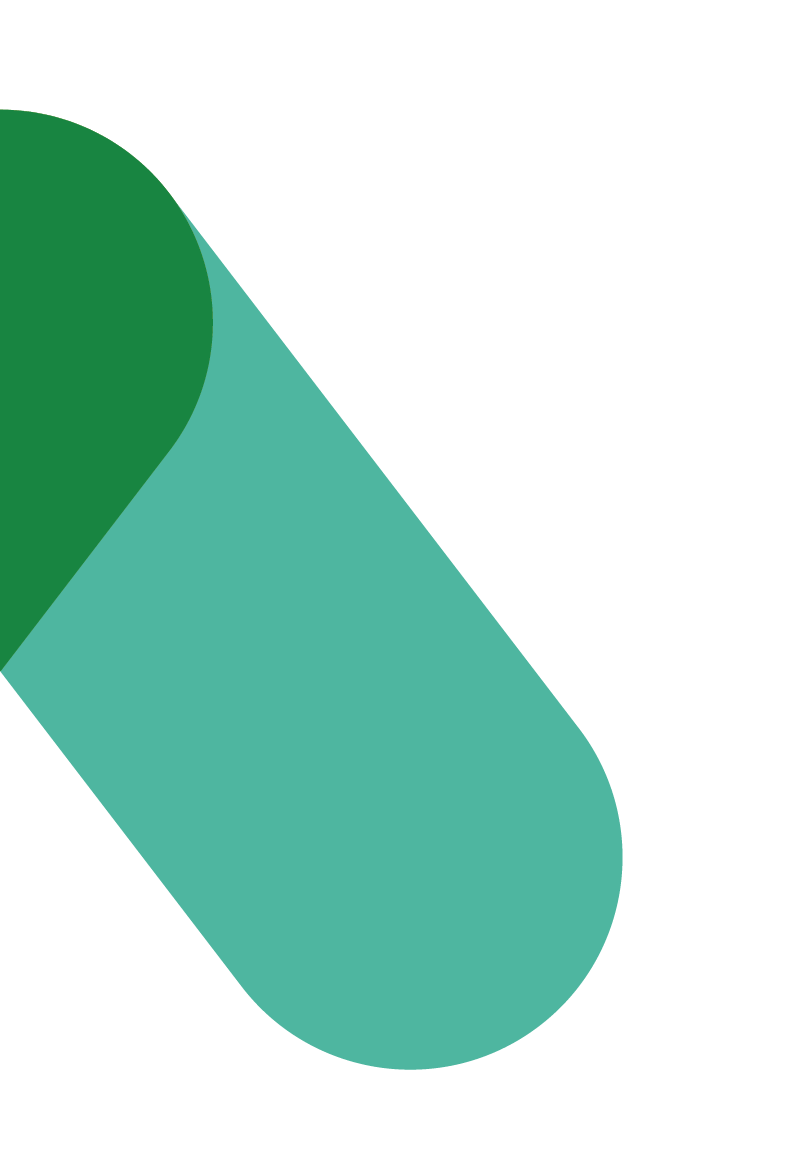 Workplace Transformation Program A DAY IN THE LIFE Presentation announcement – COMING SOONVERSION 1Date: FEBRUARY 2023